Kodeks postępowania 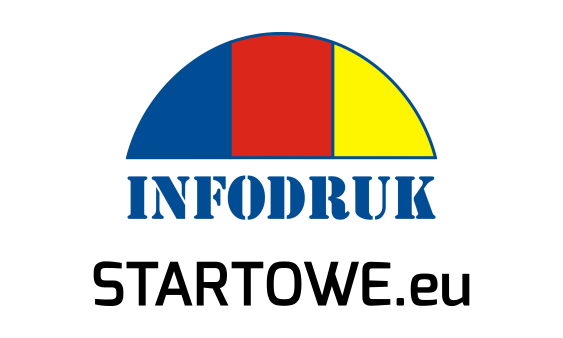 Wydanie nr 1O firmie 	INFODRUK to drukarnia działająca w Poznaniu od 1988 roku. Od tego czasu staramy się sprostać najbardziej wyszukanym potrzebom rynku. Początki naszej drukarni są dosyć skromne. Pod koniec lat 80 zaczynaliśmy od prostego, ręcznego druku sitowego. Dobra jakość wykonania, odpowiednie podejście do pracy, zdobycie dużego doświadczenia oraz poznanie wielu metod produkcji, umożliwiły nam pozyskiwanie klientów i skuteczny rozwój. Dziś wykorzystujemy maszyny do druku rolowego typograficznego, złocenia (metodą hot-print) i dysponujemy jedną z najnowocześniejszych maszyn cyfrowych na rynku do druku rolowego oraz arkuszowego. Doposażyliśmy naszą drukarnię w sprzęt umożliwiający projektowanie i wykonywanie numerów startowych.Wstęp Kodeks Postępowania jest zobowiązaniem Najwyższego Kierownictwa oraz pracowników firmy Zakładu Poligraficznego  INFODRUK A. Przybylski A. Rodak W. Ziółkowski Sp. J. do prowadzenia działalności w oparciu o Społeczną Odpowiedzialność Biznesu. Reguły w nim zawarte, dotyczą szczególnie aspektów związanych z kluczowymi wartościami, na bazie których firma opiera filozofię działania. Zasady w niniejszym kodeksie zostały zebrane w czterech kategoriach: prawa człowieka i prawa pracownika, bezpieczeństwo i higiena pracy, etyka biznesowa, środowisko naturalne. Kodeks powstał w oparciu o ogólnie znane, przyjęte i akceptowane reguły współżycia społecznego oraz uniwersalne zasady etyczne.Deklarujemy, że utożsamiamy się z wartościami i postawami opisanymi w Kodeksie postępowania i jednocześnie wyrażamy oczekiwanie, że wszyscy pracownicy będą stosowali się do zasad opisanych w tym dokumencie.Poznań,									WłaścicieleNasze relacje Klienci i dostawcy Od ponad 30 lat nasza drukarnia służy zaspokajaniu wszelkich wymagań rynku, na którym działamy. Zawsze poszukiwaliśmy rozwiązań i technologii umożliwiających spełnienie jednego z głównych celów firmy – zapewnienia naszym Klientom odpowiedzi na ich potrzeby.Budujemy relacje z naszymi dostawcami, tak by były oparte na obustronnym zaufaniu, profesjonalizmie, wzajemnym poszanowaniu i odpowiedzialności za swoje działania.Pracownicy Zależy nam na zadowoleniu pracowników, dlatego kładziemy nacisk na poszanowanie i przestrzegania ich praw. Bierzemy udział w tworzeniu przyjaznego środowiska pracy, sprzyjającego nie tylko rozwojowi zawodowemu, lecz także podnoszeniu kwalifikacji. Instytucje działający z mocy prawa  Przywiązujemy wagę do przestrzegania prawa krajowego i międzynarodowego. Współpracujemy z organami ustawodawczymi i rządowymi w ramach ich prawnych kompetencji. Od pracowników oczekujmy, że  będą szczerzy i dokładni we wzajemnych relacjach z urzędnikami oraz będą przestrzegać najwyższych norm etycznych przy prowadzeniu interesów z przedstawicielami władz. Społeczność lokalnaLokalne organizacje i społeczności są dla nas partnerami. Współpracujemy z organizacjami społecznymi, edukacyjnymi, i samorządami lokalnymi. Włączamy się aktywnie w życie lokalnych społeczności. Prawa człowieka i pracownika Pracownicy są dla nas niezwykle ważni, dlatego też naszym celem jest stworzenie środowiska, w którym szanowane są prawa człowieka, pracownika i zapewnione są bezpieczne i zdrowe warunki do pracy. Kierujemy się podstawowymi zasadami Powszechnej Deklaracji Praw Człowieka ONZ oraz Deklaracji Międzynarodowej Organizacji Pracy dotyczących podstawowych zasad i praw w miejscu pracy. Od naszych pracowników oczekujemy, że będą przestrzegać ustalonych zasad. Poniżej przestawione zostały szczegółowe wymagania, którymi się kierujemy. Zobowiązujemy się do stosowania międzynarodowych przepisów dotyczących niezatrudniania dzieci, których przepisy Unii Europejskiej określają osobami poniżej 16 roku życia. Zatrudnianie pracowników młodocianych odbywa się w zgodzie z przepisami prawa.Zobowiązujemy się do przestrzegania obowiązujących przepisów i standardów zakładowych dotyczących czasu pracy oraz ustawowych dni wolnych od pracy, a także odpowiednich konwencji Międzynarodowej Organizacji Pracy i obowiązującego prawa. Deklarujemy, ze stawki wynagrodzenia, warunki i stawki dodatkowych świadczeń dla naszych pracowników są ustalane zgodnie z obowiązującymi przepisami prawa. Regularnie udzielamy naszym pracownikom jasnych i szczegółowych informacji dotyczących sposobu naliczania ich wynagrodzenia.Nie stosujemy pracy niewolniczej, przymusowego zatrudniania, przymusowej pracy więźniów. Zatrudnienie pracowników nie posiada form i gróźb, szantażu.Umożliwiamy naszym pracownikom wolność zrzeszania się, prawo do zbiorowych negocjacji w sprawie warunków zatrudnienia.Nie akceptujemy wszelkich przejawów dyskryminacji i nierównego traktowania w procesach rekrutacji pracowników, dostępie do szkoleń, awansów, wynagrodzeń, zwolnień czy przejść na emeryturę. Wszyscy pracownicy, bez względu na płeć, tożsamość płciową, wiek, światopogląd, przekonania, orientację seksualną, niepełnosprawność, religię, cechy fizyczne, przynależność związkową, status rodziny, pochodzenie etniczne, społeczne czy narodowość, są traktowani jednakowo.Wspieramy osobisty rozwój naszych pracowników. W tym celu realizujemy odpowiednie programy rozwoju oraz kształcenia personelu.Potępiamy jakiekolwiek zachowania posiadające znamiona braku szacunku dla drugiej osoby i wykorzystujące jej niższą pozycję bądź bezbronność. Surowo zabraniamy jakichkolwiek przejawów mobbing’u, molestowania, naruszenia godności osobistej oraz zachowania tworzące onieśmielającą, wrogą, poniżającą, upokarzającą lub uwłaczającą komuś atmosferę w miejscu pracy. Bezpieczeństwo i higiena pracy Nasza firma angażuje się w bezpieczeństwo i wspieranie zdrowia oraz dba o zapewnienie pracownikom bezpiecznego, zdrowego i higienicznego środowiska pracy. Nasza polityka ma na celu zapobieganie wypadkom w pracy, chorobom zawodowym, pożarom. W tym celu zobowiązujemy się do identyfikacji i monitorowania zagrożeń oraz minimalizowania ryzyka. Zobowiązujemy się jednocześnie nieprzerwanie poprawiać środowisko pracy. Aby realizować strategie udostępniamy naszym pracownikom odpowiednie środki (takie jak np. bezpieczna infrastruktura, dostosowane zaplecze socjalne, środki ochrony indywidualnej, inne).Od naszych pracowników oczekujemy, że będą przestrzegać zasad obowiązujących w zakładzie w zakresie bezpieczeństwa i higieny pracy oraz że będą sami dbać o utrzymanie swojego zdrowia. Regularnie szkolimy naszych pracowników – stosownie do pełnionej przez nich funkcji – w zakresie obowiązujących norm ochrony zdrowia i bezpieczeństwa oraz środków ostrożności i zobowiązujemy ich do przestrzegania odpowiednich przepisów BHP/PPOŻ.Zobowiązujemy się przestrzegać mających zastosowanie wymagań prawnych i prowadzić bieżącą analizę przepisów w zakresie BHP / PPOŻ i w razie potrzeby wdrażać zmiany. Zobowiązujemy się również do zapewnienia bezpieczeństwa stosowanych maszyn i urządzeń poprzez zapewnienie regularnych przeglądów, wycofanie z użytku maszyn / urządzeń niesprawnych, pracę zgodnie z instrukcjami. Zapewniamy w naszym zakładzie dostępu do wody pitnej, podstawowych artykułów spożywczych, miejsca do przygotowywania i spożywania posiłków, czystych sanitariatów w ilości dostosowanej do liczby pracowników.Etyka biznesowa  Podstawową zasadą jest dla nas bezwzględna zgodność z prawem, zasadami uczciwej konkurencji oraz dobrymi obyczajami. Nie tolerujemy żadnych działań, które naruszałyby obowiązujące przepisy prawa, międzynarodowe wytyczne w jakimkolwiek obszarze prowadzonej działalności. W celu realizacji naszej polityki zobowiązujemy się spełniać poniższe wymagania ramach naszej działalności:Nie tolerujemy żadnych form korupcji, prania pieniędzy. Pracownicy nie mogą wykorzystywać własnych, ani też firmowych środków, aby osiągnąć cele, które są zakazane przez przepisy prawa lub wewnętrzne regulacje firmy. Zabronione jest bezpośrednie lub pośrednie przekazywanie i przyjmowanie jakichkolwiek korzyści majątkowych lub osobistych albo ich obietnicy, jak również powoływanie się na wpływy lub wykorzystywanie wpływów, w celu przekazania lub uzyskania niedozwolonych korzyści dla siebie, innych osób lub firmy.Zobowiązujemy się chronić dane osobowe pracowników, byłych pracowników, klientów, dostawców i pozostałych osób. Dbamy o ochronę własności intelektualnej i innych danych istotnych dla kontrahentów. Zbieramy, pozyskujemy, przetwarzamy, wykorzystujemy i przechowujemy dane osobowe jedynie zgodnie z przepisami prawnymi.Zobowiązujemy się do rzetelnego prowadzenia dokumentacji i stosowania obowiązujących wymagań prawnych i regulacji wewnętrznych, w tym w szczególności do prowadzenia dokumentacji finansowej, rejestrów i ksiąg rachunkowych na bieżąco oraz w sposób rzetelny, bezbłędny i sprawdzalny, tak aby odzwierciedlały one odpowiednio wszelkie transakcje. Przestrzegamy zasady uczciwej i zrównoważonej konkurencji, wspieramy ideę otwartych rynków oraz uczciwego handlu. Stosujemy zasady współzawodnictwa fair play, nie uczestniczy w żadnych zmowach oraz nie uznajemy żadnych innych nieuczciwych układów, powiązań.   Przykładamy jednak dużą wagę do unikania konfliktów pomiędzy interesami prywatnymi oraz służbowymi. Środowisko naturalne W swojej działalności mamy świadomość naszego wpływu na środowisko wiemy,  że ochrona środowiska  i zrównoważony rozwój to nasza odpowiedzialność – dlatego też zobowiązujemy się do prowadzenia naszej działalności z poszanowaniem środowiska i zrównoważonego zarządzania zasobami.Zobowiązujemy się przestrzegać wymagania prawne określone w europejskim prawie w zakresie środowiska.Zobowiązujemy się zarządzać firmową infrastrukturą w sposób przyjazny dla środowiska poprzez efektywne zużycie prądu i wody, stosowanie alternatywnych źródeł energii, zakup urządzeń oszczędzających energię.Nasza firma przykłada duża wagę do odpowiedzialnej gospodarki chemikaliami. Substancje i mieszaniny chemiczne stosowane lub przechowywane w firmie są zabezpieczone na wypadek wycieku czy sytuacji awaryjnej. Ponadto przywiązujemy dużą wagę do bezpieczeństwa chemicznego, gdzie absolutnym minimum jest posiadanie wyciągów z kart charakterystyki substancji i mieszanin chemicznych, którymi zarządzamy. Znajduje to swoje odzwierciedlenie zarówno w obszarze bezpieczeństwa pracy jak i w obszarze środowiskowym, a więc wszędzie tam gdzie może dojść do zdarzeń potencjalnie niebezpiecznych.Prowadzimy w firmie recykling odpadów– pełna segregacja odpadów komunalnych, zmniejszenie stosowania papieru na rzecz rozwiązań informatycznych.Zgłaszanie nieprawidłowości Pracownicy i partnerzy naszej firmy mają możliwość zgłaszania nieprawidłowości  w przypadku, gdy doszło lub mogło dojść do naruszenia zasad postępowania przyjętych i obowiązujących w społeczności.Nieprawidłowości mogą być zgłaszane bezpośredniemu przełożonemu lub zgłoszone za pomocą poniższych metod:przesłane mailem na adres: kontakt@infodruk.com.plprzesłane drogą listowną na adres:  Zakład Poligraficzny INFODRUK A. Przybylski A. Rodak W. Ziółkowski Sp. J. ul. Studzienna 14, 61-006 Poznań z dopiskiem „skargi, wnioski”.Jeśli zgłoszenie jest złożone w dobrej wierze, nawet jak  nie zostanie potwierdzone w dochodzeniu, nie zostaną podjęte żadne działań przeciwko osobie zgłaszającej. Jeśli jednak wysunięte zarzuty przez osobę zgłaszająca nie są zrobione w dobrej wierze, w sposób złośliwy, bez żadnego najmniejszego uzasadnienia mogą zostać wszczęte postępowanie dyscyplinarne zgodnie z obowiązującymi w firmie regulacjami i zgodnie z  obowiązującym prawem. Zgłoszenia mogą być składane anonimowo. Każde zgłoszenie jest rejestrowane, analizowane i wyjaśnianie przez Właścicieli lub powołany przez Właścicieli zespół. Podane dane kontaktowe jeśli zajdzie taka potrzeba zostaną wykorzystane do kontaktu z osobą zgłaszającą nadużycie w celu dalszych wyjaśnień lub przekazania odpowiedzi. Właściciele lub powołany zespół prowadzi dochodzenie. Dochodzenie jest  prowadzone tak szybko i starannie, jak to możliwe, zgodnie ze wszystkimi odpowiednimi przepisami i regulacjami. W razie potrzeby osoba zgłaszająca będzie informowana o postępach tych dochodzeń i wszelkich działaniach, które należy podjąć. Zatwierdził: Ewa Malinowska 